Breckland Astronomical Society’s 25th Anniversary Event at the John Innes Centre,
in partnership with the Teacher Scientist Network (TSN).Friday 26th October 2018 14:00 – 21:00
(part of Norwich Science  Festival 2018)TALKS*14:30 Dr Helen Mason OBE – “The Sun, Our Star”16:00 David Bryant – “Meteorites and Their Origins”17:15 Dan Self (BAS) – short talk “The night sky”18:00 Professor Gerry Gilmore FRS – “GAIA, Mapping the Milky Way”19:45 Professor Carolin Crawford – “Dark Energy and the Ever Expanding Universe”In the Foyer (free drop-in)
Dr Mason will also be running Sun Space Art children’s activities in the foyer during the afternoon.
David and his wife will be displaying and selling meteorites in the foyer during the afternoon.
Displays from Atik (www.atik-cameras.com ), Breckland Astronomical Society (www.brecklandastro.org.uk ), Dash (http://dash-astro.co.uk ) and NHSFG Oculus (www.norwichhigh.gdst.net )The Sun, Our StarThe talk is about what the Sun really is. It lasts 40 minutes followed by plenty of time for Questions and Answers. Dr Mason is a Leadership Fellow of the Science and Technology Facilities Council based at the University of Cambridge and was awarded her honours for Service to Higher Education and Women in SET. She has been involved in many solar space projects over a long career. Meteorites and Their OriginsThe talk will last an hour followed by Questions and Answers. David is the person to contact about meteorites, he founded the business Space Rocks UK which collects new and a wide variety of meteorites from around the world. David is very knowledgeable and experienced and we have allowed plenty of time for Questions and Answers. “GAIA, Mapping the Milky Way” The talk is aimed at anyone interested in finding out more about the stars in our Milky Way Galaxy. Gerry has spent his career working on stellar evolution and galactic stellar populations based at the University of Cambridge. The GAIA space probe has returned data about a billion stars with a new leap in precision which should lead to a wave of new possible discoveries. “Dark Energy and the Ever Expanding Universe” The talk is aimed at amateur astronomers and technically minded public, but is open to all. Professor Crawford has given an accomplished series of Gresham Lectures. Her lecture was very popular at last year’s Norwich Science Festival so please book early. We will reserve a limited number of seats for on the door tickets. ALL TALKS Cost £2 per person. Free to TSN schools by arrangement in advance, contact phil.smith@nbi.ac.uk
and Breckland AS members – contact chairman@brecklandastro.org.ukPublic bookings via https://norwichsciencefestival.co.uk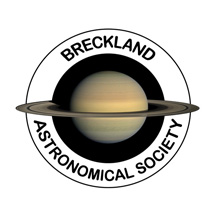 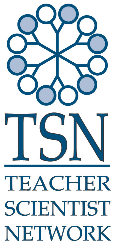 